1-RAVEN2-RAVEN3-RAVEN.NALOGENALOGENALOGENa območju onesnaženega mesta v Angliji, v obdobju industrijske revolucije, so znanstveniki ugotovili, da populacijo brezovih pedicev sestavlja 75%  pedicev temne barve, 25% pa svetle barve.  Znanstvenike je zanimalo zakaj se je v zadnjih letih delež temnih pedicev tako povečal glede na dejstvo, da  pred 50 leti temnih pedicev v populaciji niso opazili. Znanstveniki  so izvedli poskus v katerem so želeli ugotoviti, kaj je vplivalo na spremembo deleža posamezne oblike v populaciji pedicev. Poskus so izvajali  v obdobju  9.let. V svetlobno past so lovili pedice in jih označili, nato pa spustili  nazaj v gozd: polovico spuščenih  je bilo svetlih in polovico temnih. Pozneje so  zopet lovili preživele  pedice in jih prešteli. Ugotovitve so  zapisali v tabelo.Oglej si tabelo, ki prikazuje število ulovljenih brezovih pedicev v čistem gozdu, nariši graf in reši naloge.Naloge:Predpostavi/ zapiši hipotezo: Delež katere oblike brezovih pedicev se bo v onesnaženem okolju povečal in zakaj?Nariši graf, ki prikazuje število ulovljenih svetlih in temnih pedicev v odvisnosti od časa.Na x os nanesi čas, na y os nanesi število pedicevZa risanje krivulj uporabi različne barve in graf opremi z legendo. (označi kaj predstavljata izbrani barvi krivulj)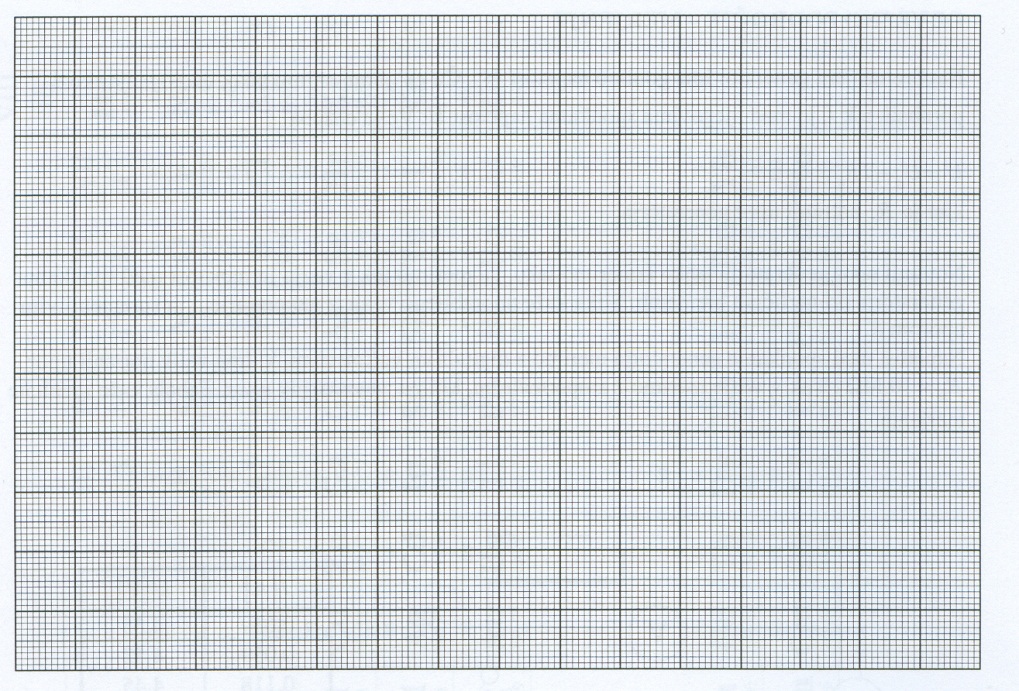 Reši naloge:Iz grafa razberi kako se je v letih od 1-9 spreminjal delež svetlih in temnih pedicev v populaciji?Zakaj se je v populaciji v obdobju devetih let spremenil delež svetlih in temnih pedicev? Kako so na delež svetlih in temnih pedicev v populaciji vplivali ptiči?Oglej si zapisane trditve in na črto ob posamezni trditvi zapiši ali je pravilna in jo ustrezno popravi.Ptiči so na vejah in deblih, ki niso bila porasla z lišaji, lažje opazili svetle brezove pedice.________Temnejši osebki v populaciji brezovih pedicev so imeli, zaradi boljše prilagoditve na onesnaženo okolje, večje možnosti za razmnoževanje._________Naravni izbor ni mehanizem evolucije.__________Poveži pojme z razlago:V gozdovih,  v okolici industrijskega središča v Angliji,  je v 50 letih prejšnjega stoletja, v populaciji brezovih pedicev  prevladovala temna oblika. Zaradi onesnaženega zraka so bili temni brezovi pedici na golih, temnih deblih in vejah, bolje prikriti pred plenilci-ptiči. Po uvedbi zakona o zmanjšanju onesnaževanja zraka, so v nekaj desetletjih debla in veje spet prerasli lišaji svetle barve.  Znanstvenike je zanimalo ali se je zaradi spremembe v okolju, delež svetlih in temnih pedicev v populaciji spremenil, zato so izvedli poskus  v katerem so brezove pedice  lovili v čistem gozdu, v obdobju 9 let. Oglej si tabelo, ki prikazuje število ulovljenih brezovih pedicev v čistem gozdu, nariši graf in reši naloge.Naloge:Predpostavi/ zapiši hipotezo: Delež katere oblike brezovih pedicev se bo v čistem okolju povečal in zakaj?Nariši graf, ki prikazuje število ulovljenih svetlih in temnih pedicev v odvisnosti od časa in ga opremi z legendo.              S pomočjo grafa preveri zastavljeno hipotezo in                   zapiši ugotovitve . Ugotovitve:Oglej si narisana grafa, ki prikazujeta vpliv dveh vrst plenilcev: ptičev in netopirjev na populacijo pedicev.Razloži kateri od plenilcev predstavlja dejavnik naravnega izbor.Na osnovi primera opiši navedene pojme:PopulacijaNaravni izborEvolucija Oglej si zaporedje slik in preberi opise ob slikah.  S pomočjo slik in opisov reši zastavljene naloge. NalogeOpiši, kako se je spremenil delež zelenih hroščev v spremenjenem okolju po več generacijah.Razloži, zakaj se je več generacijah  v populaciji hroščev delež zelenih in rjavih hroščev spremenil.Primerjaj uspešnost razmnoževanja zelenih in rjavih hroščev v spremenjenem okolju. Kateri so uspešnejši, pojasni zakaj.Primerjaj obe trditvi in pojasni, katera je pravilna:V preteklosti je suša povzročila mutacijo in pojav rjave barve hroščev.  V sušnem okolju so imeli rjavi hrošči boljše možnosti za razmnoževanje.Zaradi mutacije v preteklosti so se pojavili rjave obarvani hrošči. V sušnem okolju so imeli rjavi hrošči boljše možnosti za razmnoževanje.Napovej, kaj bi se zgodilo s populacijo hroščev v naslednjih desetih letih, če bi tla zopet ozelenela. S pomočjo različnih virov poišči primer naravnega izbora. Primer opiši, določi dejavnik naravnega izbora, populacijo na katero dejavnik deluje in spremembo v okolju na katero se populacija prilagodi.Avtentična – problemska nalogaAntibiotiki so posebne snovi, ki uničijo bakterije ali preprečijo njihovo razmnoževanje. Z njimi zdravijo različne bolezni. Prvi antibiotik je odkril Alexander Flemming, leta 1929. Prvič so začeli antibiotike uporabljati za zdravljenje v času II. svetovne vojne. Danes so številne bakterije na antibiotike odporne, zato vedno pogosteje zdravljenje nekaterih bolezni z antibiotiki ni več uspešno. Oglej si sliko, ki prikazuje spreminjanje deleža na antibiotik odpornih bakterij v populaciji . Bakterije se nahajajo v okolju, kjer je prisoten antibiotik A. Krogci prikazujejo bakterijske celice. Temno obarvani krogci prikazujejo bakterije, ki so odporne na antibiotik A. SLIKA:izvorna populacija bakterij                                                 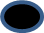 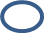 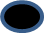 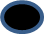 končna populacija bakterijKateri organizmi povzročajo bolezni, ki jih zdravimo z antibiotiki?Zakaj zdravljenje bolezni z antibiotiki danes pogosto ni več uspešno?Kaj je vzrok za gensko raznolikost med bakterijami, ki so na antibiotik odporne in med bakterijami, ki na antibiotik niso odporne?Katero prednost imajo v okolju bakterije,  ki so odporne na antibiotik?Kako se je lastnost nekaterih bakterij, da so odporne na antibiotik, prenesla na ostale osebke v populaciji?Kaj je v opisanem primeru dejavnik naravnega izbora? Utemelji svoj odgovor.Napovej, kaj bi se zgodilo v populaciji bakterij, če bi iz okolja popolnoma odstranili antibiotik A.Napovej, kaj bi se zgodilo, če bi se v okolju populacije bakterij, odpornih na antibiotik A, pojavil še antibiotik B, ki bi uspešno deloval na populacijo bakterij.